Spagnolo classe 4AL 							Prof.ssa M.E. GianaPacchetto di lavoro estivo.Obbligatorio in presenza di debito formativo o di consolidamento e consigliato alla classe:Scegliere un fatto di cronaca trattato da un telegiornale spagnolo (televisione spagnola RTV.ES) approfondirlo attraverso la stampa on-line e raccontarlo usando le principali subordinate studiate ed il lessico specifico richiesto dall’argomento.Obbligatorio in presenza di debito formativo o di consolidamentoTesto  di riferimento: Las palabras de la literatura -Petrini-La edad Media: Panorama histórico, cultural y literario ( da pag. 30 a pag. 37) "El Poema de Mio Cid" e testi analizzati in classe Hacia el exilio,El Alcázar de Valencia,La crueldad de los infantes de carrión. (da pag. 40 a pag. 44) . “La Celestina" e testi analizzati in classe Las malas lenguas de los criados  ( da pag. 64 a pag. 66).El Siglo de Oro: Renacimiento:Panorama histórico, cultural y literario (da pag. 70 a pag.74)La novela picaresca" La vida del Lazarillo de Tormes yde sus fortunas y adversidades" e testi analizzati in classe El ingenio del pícaro, El hambre.  (da pag. 83 a pag. 89). Miguel de Cervantes  (da pag. 96 a pag. 97)“El Quijote” e testi analizzati La descripción del héroe, Los molinos de viento, La muerte del héroe (da pag. 99 a pag.106).  Barroco: Panorama histórico, cultural y literario ( da pag. 110 a pag.113).La tradición del teatro da pag. 120 a pag.121.  Lope de Vega e testi analizzati in classe Fuenteovejuna: Laurencia , Las palabras del pueblo ( pag. 129  e da pag. 131 a pag. 135). Busto Arsizio____________________________LA DOCENTE						I RAPPRESENTANTI__________________________                              ___________________________________                                                                                  ____________________________________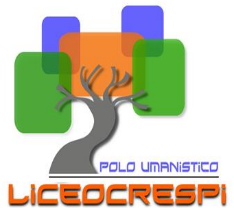 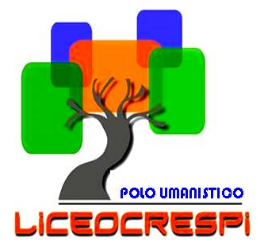 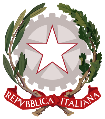 ISTITUTO DI ISTRUZIONE SECONDARIA  “DANIELE CRESPI”Liceo Internazionale Classico e  Linguistico VAPC02701RLiceo delle Scienze Umane VAPM027011Via G. Carducci 4 – 21052 BUSTO ARSIZIO (VA)  Tel. 0331 633256 - Fax 0331 674770www.liceocrespi.gov.it    E-mail:  lccrespi@tin.it C.F. 81009350125 – Cod.Min. VAIS02700D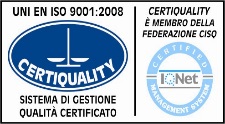 CertINT® 2012